О назначении публичных слушаний по проекту бюджета Михайловского сельского поселения Дорогобужского района Смоленской области на 2023 год и на плановый период 2024 и 2025 годовВ соответствии со статьей 36 Бюджетного кодекса Российской Федерации, руководствуясь  Федеральным законом от 06.10.2003  № 131-ФЗ  «Об общих принципах организации местного самоуправления в Российской Федерации», Порядком организации и проведения публичных слушаний в муниципальном образовании Михайловское сельское поселение Дорогобужского района Смоленской области от 19.09.2017 г. № 12, Положением о бюджетном процессе в Михайловском сельском поселении Дорогобужского района Смоленской области от 02.11.2020 г. № 15 (в редакции от 22.11.2021 г. № 11), Уставом Михайловского сельского поселения Дорогобужского района Смоленской области, Совет депутатов Михайловского сельского поселения Дорогобужского района Смоленской областиРЕШИЛ:1. Принять проект  бюджета Михайловского   сельского поселения Дорогобужского района Смоленской области  на 2023 год и плановый период 2024 и 2025 годов за основу и вынести его на публичные слушания. 2. Назначить и провести публичные слушания по проекту бюджета Михайловского   сельского поселения Дорогобужского района Смоленской области  на 2023 год и плановый период 2024 и 2025 годов    на  16.12.2021 года в 15.00 часов в здании Администрации Михайловского сельского поселения по адресу: Смоленская область, Дорогобужский район, д. Ново-Михайловское, ул. Центральная, д.1.3. Для организации и проведения публичных слушаний сформировать рабочую группу по проведению публичных слушаний в составе: Кулешов А.В.  - Глава муниципального образования Михайловское сельское поселение Дорогобужского района Смоленской области; Панкова Е.В. - ведущий специалист Администрации Михайловского сельского поселения Дорогобужского района Смоленской области;Никитина Л.И - депутат Совета депутатов Михайловского сельского поселения Дорогобужского района Смоленской области.4. Замечания, рекомендации и предложения по проекту бюджета Михайловского сельского поселения Дорогобужского района Смоленской области на 2023 год  и на плановый период 2024 и 2025 годов принимаются в Администрации Михайловского сельского поселения Дорогобужского района Смоленской области   с 29 ноября 2022 года по 15 декабря 2022 года. 5. Настоящее решение вступает в силу со дня его принятия и подлежит официальному опубликованию вместе с текстом проекта решения Совета депутатов о бюджете на 2023 год и на плановый период 2024 и 2025 годов. Глава муниципального образованияМихайловское сельское поселениеДорогобужского районаСмоленской области                                                                     А.В. Кулешов  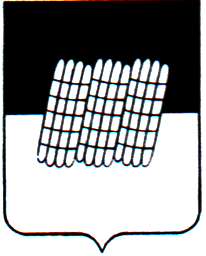 СОВЕТ ДЕПУТАТОВ МИХАЙЛОВСКОГО  СЕЛЬСКОГО ПОСЕЛЕНИЯ ДОРОГОБУЖСКОГО РАЙОНА СМОЛЕНСКОЙ ОБЛАСТИ РЕШЕНИЕ                                   							ПРОЕКТО бюджете Михайловского сельского поселения Дорогобужского района Смоленской области на 2023 год и на плановый период 2024 и 2025 годовРуководствуясь Федеральным законом от 6 октября 2003 года №131-ФЗ «Об общих принципах организации местного самоуправления в Российской Федерации», Бюджетным кодексом Российской Федерации, областным законом «Об областном бюджете на 2023 год и на плановый период 2024 и 2025 годов», Положением о бюджетном процессе в Михайловском сельском поселении Дорогобужского района Смоленской области, рассмотрев рекомендации публичных слушаний по проекту бюджета Михайловского сельского поселения Дорогобужского района Смоленской области на 2023 год и на плановый период 2024 и 2025 годов, решением постоянной комиссии по бюджету, финансовой и налоговой политике, по вопросам муниципального имущества, в соответствии с Уставом Михайловского сельского поселения Дорогобужского района Смоленской области, Совет депутатов Михайловского сельского поселения Дорогобужского района Смоленской областиР Е Ш И Л:1. Утвердить основные характеристики бюджета Михайловского сельского поселения Дорогобужского района Смоленской области (далее - бюджет поселения) на 2022 год:1) общий объем доходов бюджета поселения в сумме 14 621,2 тыс. рублей, в том числе объем безвозмездных поступлений в сумме 4 513,5 тыс. рублей, из которых объем получаемых межбюджетных трансфертов – 4 513,5 тыс. рублей;2) общий объем расходов бюджета поселения в сумме 14 621,2 тыс. рублей;3) дефицит бюджета поселения в сумме 0,0 тыс. рублей, что составляет 0,0 процента от утвержденного общего годового объема доходов бюджета поселения без учета утвержденного объема безвозмездных поступлений.2. Утвердить общий объем межбюджетных трансфертов, предоставляемых бюджетам бюджетной системы Российской Федерации в 2023 году из бюджета поселения, в сумме 868,6 тыс. рублей, в том числе общий объем межбюджетных трансфертов, предоставляемых бюджету муниципального района из бюджета поселения в 2023 году, в сумме 868,6 тыс. рублей. 3. Утвердить основные характеристики бюджета поселения на плановый период 2024 и 2025 годов:1) общий объем доходов бюджета поселения на 2024 год в сумме 14 968,1 тыс. рублей, в том числе объем безвозмездных поступлений в сумме 4 216,8 тыс. рублей, из которых объем получаемых межбюджетных трансфертов – 4 216,8 тыс. рублей и на 2025 год сумме 15 844,1 тыс. рублей, в том числе объем безвозмездных поступлений в сумме 4 402,0 тыс. рублей, из которых объем получаемых межбюджетных трансфертов – 4 402,0 тыс. рублей;2) общий объем расходов бюджета поселения на 2024 год в сумме 14 968,1 тыс. в том числе условно утвержденные расходы в сумме 380,0 тыс. рублей и на 2025 год в сумме 15 844,1 тыс. рублей, в том числе условно утвержденные расходы в сумме 800,0 тыс. рублей;3) дефицит бюджета поселения на 2023 год в сумме 0,0 тыс. рублей, что составляет 0,0 процента от утвержденного общего годового объема доходов бюджета поселения без учета утвержденного объема безвозмездных поступлений, и на 2024 год в сумме 0,0 тыс. рублей, что составляет 0,0 процента от утвержденного общего годового объема доходов бюджета поселения без учета утвержденного объема безвозмездных поступлений.4. Утвердить общий объем межбюджетных трансфертов, предоставляемых бюджетам бюджетной системы Российской Федерации в 2023 году из бюджета поселения, в сумме 0,0 тыс. рублей, в том числе общий объем межбюджетных трансфертов, предоставляемых бюджету муниципального района из бюджета поселения в 2023 году, в сумме 0,0 тыс. рублей,  и в 2024 году  из бюджета поселения, в сумме 0,0 тыс. рублей, в том числе общий объем межбюджетных трансфертов, предоставляемых бюджету муниципального района из бюджета поселения в 2025 году, в сумме 0,0 тыс. рублей. 5. Утвердить источники финансирования дефицита бюджета поселения:1) на 2023 год  согласно приложению 1 к настоящему решению;2) на плановый период 2024 и 2025 годов согласно приложению 2 к настоящему решению.6.Утвердить прогнозируемые доходы бюджета поселения, за исключением безвозмездных поступлений:1)  на 2023 год согласно приложению 3 к настоящему решению;2) на плановый период 2024 и 2025 годов согласно приложению 4 к настоящему решению.7.Утвердить прогнозируемые безвозмездные поступления в бюджет поселения: 1)  на 2023 год согласно приложению 5 к настоящему решению; 2) на плановый период 2024 и 2025 годов согласно приложению 6 к настоящему решению.8. Утвердить ведомственную структуру расходов бюджета поселения  (распределение бюджетных ассигнований по главным распорядителям бюджетных средств, разделам, подразделам, целевым статьям (муниципальным программам и непрограммным направлениям деятельности), группам (группам и подгруппам) видов расходов классификации расходов бюджетов поселения:1)  на 2023 год согласно приложению 7 к настоящему решению;2) на плановый период 2024 и 2025 годов согласно приложению 8 к настоящему решению.9.Утвердить распределение бюджетных ассигнований по разделам, подразделам, целевым статьям (муниципальным программам и непрограммным направлениям деятельности), группам (группам и подгруппам) видов расходов классификации расходов бюджетов: 1)  на 2023 год согласно приложению 9 к настоящему решению;2) на плановый период 2023 и 2025 годов согласно приложению 10 к настоящему решению.10. Утвердить общий объем бюджетных ассигнований, направляемых на исполнение публичных нормативных обязательств в 2023 году в сумме 332,4 тыс. рублей, в 2024 году 332,4 тыс. рублей, в 2025 году 332,4 тыс. рублей.11. Утвердить объем бюджетных ассигнований на финансовое обеспечение реализации  муниципальных  программ в 2023 году в сумме 12 682,2 тыс. рублей, в 2024 году   13 602,2 тыс. рублей, в 2025 году 14 050,4  тыс. рублей.Утвердить распределение бюджетных ассигнований по муниципальным программам и непрограммным направлениям деятельности: 1)  на 2023 год согласно приложению 11 к настоящему решению;2) на плановый период 2024 и 2025 годов согласно приложению 12 к настоящему решению.12. Утвердить в составе расходов бюджета поселения резервный фонд Администрации Михайловского сельского поселения Дорогобужского района Смоленской области:1) на 2023 год в размере 50,0 тыс. рублей, что составляет 0,4 процента от общего объема расходов бюджета поселения;2) на 2024 год в размере 50,0 тыс. рублей, что составляет 0,3 процента от общего объема расходов бюджета поселения;3) на 2025 год в размере 50,0 тыс. рублей, что составляет 0,3  процента от общего объема расходов бюджета поселения.13.Утвердить Программу муниципальных внутренних заимствований Михайловского сельского поселения Дорогобужского района Смоленской области: 1)  на 2023 год согласно приложению 13 к настоящему решению;2) на плановый период 2024 и 2025 годов согласно приложению 14 к настоящему решению.14. Установить:1)верхний предел муниципального внутреннего долга на 1 января 2024 года по долговым обязательствам Михайловского сельского поселения Дорогобужского района Смоленской области в сумме 0,0 тыс. рублей, в том числе верхний предел долга по муниципальным гарантиям Михайловского сельского поселения Дорогобужского района Смоленской области в сумме 0,0 тыс. рублей.2)верхний предел муниципального внутреннего долга на 1 января 2025года по долговым обязательствам Михайловского сельского поселения Дорогобужского района Смоленской области в сумме 0,0 тыс. рублей, в том числе верхний предел долга по муниципальным гарантиям Михайловского сельского поселения Дорогобужского района Смоленской области в сумме 0,0 тыс. рублей.3) верхний предел муниципального внутреннего долга на 1 января 2026 года по долговым обязательствам Михайловского сельского поселения Дорогобужского района Смоленской области в сумме 0,0 тыс. рублей, в том числе верхний предел долга по муниципальным гарантиям Михайловского сельского поселения Дорогобужского района Смоленской области в сумме 0,0 тыс. рублей.15.Утвердить Программу муниципальных гарантий Михайловского сельского поселения Дорогобужского района Смоленской области: 1)  на 2023 год согласно приложению 15 к настоящему решению;2) на плановый период 2024 и 2025 годов согласно приложению 16 к настоящему решению.Утвердить в составе Программы муниципальных гарантий Михайловского сельского поселения Дорогобужского района Смоленской области1) на 2023 год общий объем бюджетных ассигнований, предусмотренных на исполнение муниципальных гарантий Михайловского сельского поселения Дорогобужского района Смоленской области  по возможным гарантийным случаям в 2023 году, в сумме 0,0 тыс. рублей;2) на плановый период 2024 и 2025 годов общий объем бюджетных ассигнований, предусмотренных на исполнение муниципальных гарантий Михайловского  сельского поселения Дорогобужского района Смоленской области  по возможным гарантийным случаям в 2024 году, в сумме 0,0 тыс. рублей, в 2025 году, в сумме 0,0 тыс. рублей;16. Утвердить объем бюджетных ассигнований дорожного фонда Михайловского сельского поселения Дорогобужского района Смоленской области 1) на 2023 год в сумме 3 793,2 тыс. рублей;2) на 2024 год в сумме 3 985,2 тыс. рублей;3) на 2025 год в сумме 4 195,0 тыс. рублей;Утвердить прогнозируемый объем доходов бюджета поселения в части доходов, установленных решением Совета депутатов Михайловского сельского поселения Дорогобужского района Смоленской области от 15 ноября 2013 года      № 15 «О дорожном фонде Михайловского сельского поселения Дорогобужского района Смоленской области»: 1)  в 2023 году в сумме 3 793,2 тыс. рублей  согласно приложению 17 к настоящему решению;в плановом периоде 2024 и 2025 годов в сумме 3 985,2 тыс. рублей и 4 195,0 тыс. рублей соответственно  согласно приложению 18 к настоящему решению.17. Утвердить объем расходов бюджета поселения на обслуживание муниципального долга:1) в 2023 году в размере 0,0 тыс. рублей, что составляет 0,0 процента от объема расходов бюджета поселения за исключением объема расходов, которые осуществляются за счет субвенций, предоставляемых из бюджетов бюджетной системы  Российской Федерации           2) в  2024 году в размере 0,0 тыс. рублей, что составляет 0,0 процента от объема расходов бюджета поселения за исключением объема расходов, которые осуществляются за счет субвенций, предоставляемых из бюджетов бюджетной системы  Российской Федерации;  3) в 2025 году в размере 0,0 тыс. рублей, что составляет 0,0 процента от объема расходов бюджета поселения за исключением объема расходов, которые осуществляются за счет субвенций, предоставляемых из бюджетов бюджетной системы  Российской Федерации;18. Установить в соответствии с пунктом 8 статьи 217 Бюджетного кодекса Российской Федерации следующие основания для внесения в 2023 году изменений в показатели сводной бюджетной росписи бюджета поселения, связанные с особенностями исполнения бюджета поселения и (или) перераспределения бюджетных ассигнований между главными распорядителями средств бюджета поселения, с последующим утверждением Советом депутатов Михайловского сельского поселения Дорогобужского района Смоленской области:1) безвозмездные поступления от физических и юридических лиц, в том числе добровольные пожертвования, не предусмотренные настоящим решением, в соответствии с их целевым назначением;2) поступление из областного бюджета межбюджетных трансфертов, имеющих целевое назначение, не утвержденных в настоящем решении;         19.  Настоящее решение опубликовать в печатном средстве «Информационный вестник Михайловского сельского поселения».         20. Настоящее решение вступает в силу с 1 января 2023 года.Глава муниципального образования Михайловского сельское поселение                           Дорогобужского районаСмоленской области                                                      А.В. Кулешов                         СОВЕТ ДЕПУТАТОВ МИХАЙЛОВСКОГО СЕЛЬСКОГО ПОСЕЛЕНИЯ                                ДОРОГОБУЖСКОГО РАЙОНА СМОЛЕНСКОЙ ОБЛАСТИ                                                                РЕШЕНИЕ   28 ноября 2022 года                                                                                     №  40 